MODULO DI ACCETTAZIONE PER CLIENTI FISCALI 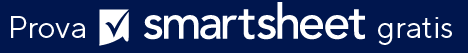 MODELLO DI MODULO DI ACCETTAZIONE PER CLIENTI FISCALI MODELLO DI MODULO DI ACCETTAZIONE PER CLIENTI FISCALI MODELLO DI MODULO DI ACCETTAZIONE PER CLIENTI FISCALI MODELLO DI MODULO DI ACCETTAZIONE PER CLIENTI FISCALI MODELLO DI MODULO DI ACCETTAZIONE PER CLIENTI FISCALI DATA DI CONSULTAZIONEDATA DI CONSULTAZIONECOMMERCIALISTA ASSOCIATOCOMMERCIALISTA ASSOCIATOGG/MM/AAGG/MM/AAGG/MM/AANomeNomeNomeSTATO CIVILE (selezionarne uno)STATO CIVILE (selezionarne uno) xSINGLESINGLESINGLECAPOFAMIGLIACAPOFAMIGLIACAPOFAMIGLIACONIUGATO IN REGIME DI SEPARAZIONECONIUGATO IN REGIME DI SEPARAZIONECONIUGATO IN REGIME DI SEPARAZIONECONIUGATO IN REGIME DI COMUNIONE DEI BENICONIUGATO IN REGIME DI COMUNIONE DEI BENICONIUGATO IN REGIME DI COMUNIONE DEI BENIVEDOVO/AVEDOVO/AVEDOVO/AINFORMAZIONI SUL CONTRIBUENTEINFORMAZIONI SUL CONTRIBUENTEINFORMAZIONI SUL CONTRIBUENTENOMECOGNOMEETÀDATA DI NASCITATELEFONO DI CASATELEFONO DI LAVOROTELEFONO CELLULAREINDIRIZZO E-MAILINDIRIZZO DI RESIDENZA ATTUALECODICE FISCALEOCCUPAZIONEDATORE DI LAVOROSTATO PERSONALE (selezionare tutte le opzioni applicabili)STATO PERSONALE (selezionare tutte le opzioni applicabili)STATO PERSONALE (selezionare tutte le opzioni applicabili)STATO PERSONALE (selezionare tutte le opzioni applicabili)STUDENTE A TEMPO PIENOSTUDENTE A TEMPO PIENOSTUDENTE A TEMPO PIENOINVALIDO TOTALMENTE E PERMANENTEMENTEINVALIDO TOTALMENTE E PERMANENTEMENTEINVALIDO TOTALMENTE E PERMANENTEMENTELEGALMENTE IPOVEDENTELEGALMENTE IPOVEDENTELEGALMENTE IPOVEDENTEA CARICO DI ALTRIA CARICO DI ALTRIA CARICO DI ALTRIINFORMAZIONI SUL CONIUGEINFORMAZIONI SUL CONIUGENOMECOGNOMEETÀDATA DI NASCITATELEFONO DI CASATELEFONO DI LAVOROTELEFONO CELLULAREINDIRIZZO E-MAILINDIRIZZO DI RESIDENZA ATTUALECODICE FISCALEOCCUPAZIONEDATORE DI LAVOROSTATO PERSONALE DEL CONIUGE (selezionare tutte le opzioni applicabili)STATO PERSONALE DEL CONIUGE (selezionare tutte le opzioni applicabili)STATO PERSONALE DEL CONIUGE (selezionare tutte le opzioni applicabili)STATO PERSONALE DEL CONIUGE (selezionare tutte le opzioni applicabili)STATO PERSONALE DEL CONIUGE (selezionare tutte le opzioni applicabili)STUDENTE A TEMPO PIENOSTUDENTE A TEMPO PIENOSTUDENTE A TEMPO PIENOINVALIDO TOTALMENTE E PERMANENTEMENTEINVALIDO TOTALMENTE E PERMANENTEMENTEINVALIDO TOTALMENTE E PERMANENTEMENTELEGALMENTE IPOVEDENTELEGALMENTE IPOVEDENTELEGALMENTE IPOVEDENTEA CARICO DI ALTRIA CARICO DI ALTRIA CARICO DI ALTRIFAMILIARI A CARICOFAMILIARI A CARICONOMENOMEDATA DI NASCITARELAZIONECODICE FISCALECODICE FISCALENomeNomeGG/MM/AARelazione000-00-0000000-00-0000GG/MM/AAGG/MM/AAGG/MM/AAGG/MM/AAGG/MM/AAGG/MM/AAGG/MM/AAASSICURAZIONI SANITARIEASSICURAZIONI SANITARIETU, IL TUO CONIUGE E I FAMILIARI A CARICO HANNO SOTTOSCRITTO UN'ASSICURAZIONE SANITARIA NELL'ULTIMO ANNO? (IN CASO AFFERMATIVO, INDICA IL FORNITORE DELLA POLIZZA)TU, IL TUO CONIUGE E I FAMILIARI A CARICO HANNO SOTTOSCRITTO UN'ASSICURAZIONE SANITARIA NELL'ULTIMO ANNO? (IN CASO AFFERMATIVO, INDICA IL FORNITORE DELLA POLIZZA)TU, IL TUO CONIUGE E I FAMILIARI A CARICO HANNO SOTTOSCRITTO UN'ASSICURAZIONE SANITARIA NELL'ULTIMO ANNO? (IN CASO AFFERMATIVO, INDICA IL FORNITORE DELLA POLIZZA)TU, IL TUO CONIUGE E I FAMILIARI A CARICO HANNO SOTTOSCRITTO UN'ASSICURAZIONE SANITARIA NELL'ULTIMO ANNO? (IN CASO AFFERMATIVO, INDICA IL FORNITORE DELLA POLIZZA)TU, IL TUO CONIUGE E I FAMILIARI A CARICO HANNO SOTTOSCRITTO UN'ASSICURAZIONE SANITARIA NELL'ULTIMO ANNO? (IN CASO AFFERMATIVO, INDICA IL FORNITORE DELLA POLIZZA)TU, IL TUO CONIUGE E I FAMILIARI A CARICO HANNO SOTTOSCRITTO UN'ASSICURAZIONE SANITARIA NELL'ULTIMO ANNO? (IN CASO AFFERMATIVO, INDICA IL FORNITORE DELLA POLIZZA)DATORE DI LAVOROASSICURAZIONE CONIUGEDIRETTA CON L'ASSICURATOREEXCHANGE/MARKETPLACEMEDICARE/MEDICAIDCONTRIBUENTExCONIUGEFAMILIARE A CARICO 1FAMILIARE A CARICO 2FAMILIARE A CARICO 3FAMILIARE A CARICO 4FAMILIARE A CARICO 5FAMILIARE A CARICO 6FAMILIARE A CARICO 7FAMILIARE A CARICO 8DOMANDE FISCALI SPECIFICHEDOMANDE FISCALI SPECIFICHEQUAL È IL TUO ATTUALE STATO DI OCCUPAZIONE?QUAL È IL TUO ATTUALE STATO DI OCCUPAZIONE?QUAL È IL TUO ATTUALE STATO DI OCCUPAZIONE?QUAL È IL TUO ATTUALE STATO DI OCCUPAZIONE?xImpiegatoDisoccupatoLavoratore autonomoATTUALMENTE ADERISCI A UN CONTO PENSIONISTICO 401K O ALTRO CONTO 
PENSIONISTICO AL LORDO DELLE IMPOSTE?ATTUALMENTE ADERISCI A UN CONTO PENSIONISTICO 401K O ALTRO CONTO 
PENSIONISTICO AL LORDO DELLE IMPOSTE?ATTUALMENTE ADERISCI A UN CONTO PENSIONISTICO 401K O ALTRO CONTO 
PENSIONISTICO AL LORDO DELLE IMPOSTE?ATTUALMENTE ADERISCI A UN CONTO PENSIONISTICO 401K O ALTRO CONTO 
PENSIONISTICO AL LORDO DELLE IMPOSTE?SìNoÈ LA PRIMA VOLTA CHE APRI UN CONTO PENSIONISTICO AL LORDO DELLE IMPOSTE?È LA PRIMA VOLTA CHE APRI UN CONTO PENSIONISTICO AL LORDO DELLE IMPOSTE?È LA PRIMA VOLTA CHE APRI UN CONTO PENSIONISTICO AL LORDO DELLE IMPOSTE?È LA PRIMA VOLTA CHE APRI UN CONTO PENSIONISTICO AL LORDO DELLE IMPOSTE?SìNoCHE TIPO DI DICHIARAZIONE DEI REDDITI DEVI PRESENTARE?CHE TIPO DI DICHIARAZIONE DEI REDDITI DEVI PRESENTARE?CHE TIPO DI DICHIARAZIONE DEI REDDITI DEVI PRESENTARE?CHE TIPO DI DICHIARAZIONE DEI REDDITI DEVI PRESENTARE?LocaleStataleFederaleScuolaRITAHAI SOSTENUTO SPESE SCOLASTICHE/UNIVERSITARIE PER I TUOI FAMILIARI A CARICO?HAI SOSTENUTO SPESE SCOLASTICHE/UNIVERSITARIE PER I TUOI FAMILIARI A CARICO?HAI SOSTENUTO SPESE SCOLASTICHE/UNIVERSITARIE PER I TUOI FAMILIARI A CARICO?HAI SOSTENUTO SPESE SCOLASTICHE/UNIVERSITARIE PER I TUOI FAMILIARI A CARICO?SìNoHAI SOSTENUTO SPESE MEDICHE PER I TUOI BAMBINI?HAI SOSTENUTO SPESE MEDICHE PER I TUOI BAMBINI?HAI SOSTENUTO SPESE MEDICHE PER I TUOI BAMBINI?HAI SOSTENUTO SPESE MEDICHE PER I TUOI BAMBINI?SìNoELENCA TUTTI GLI INTERVENTI DI EFFICIENTAMENTO ENERGETICO CHE HAI EFFETTUATO NELLA TUA ABITAZIONE:ELENCA TUTTI GLI INTERVENTI DI EFFICIENTAMENTO ENERGETICO CHE HAI EFFETTUATO NELLA TUA ABITAZIONE:ELENCA TUTTI GLI INTERVENTI DI EFFICIENTAMENTO ENERGETICO CHE HAI EFFETTUATO NELLA TUA ABITAZIONE:ELENCA TUTTI GLI INTERVENTI DI EFFICIENTAMENTO ENERGETICO CHE HAI EFFETTUATO NELLA TUA ABITAZIONE:PAGHI UN AFFITTO PER L'ABITAZIONE IN CUI RISIEDI?PAGHI UN AFFITTO PER L'ABITAZIONE IN CUI RISIEDI?QUAL È L'IMPORTO 
DELL'AFFITTO MENSILE?QUANTO DURA 
IL CONTRATTO DI AFFITTO?QUANTO DURA 
IL CONTRATTO DI AFFITTO?QUANTO DURA 
IL CONTRATTO DI AFFITTO?SìSìNoNoSEI IL PROPRIETARIO DELL'ABITAZIONE IN CUI RISIEDI?SEI IL PROPRIETARIO DELL'ABITAZIONE IN CUI RISIEDI?SìSìNoNoHAI PAGATO LE TASSE SULLA PROPRIETÀ IN QUESTO ANNO?HAI PAGATO LE TASSE SULLA PROPRIETÀ IN QUESTO ANNO?HAI PAGATO LE TASSE SULLA PROPRIETÀ IN QUESTO ANNO?SìSìNoNoHAI VENDUTO AZIONI IN QUESTO ANNO?HAI VENDUTO AZIONI IN QUESTO ANNO?HAI VENDUTO AZIONI IN QUESTO ANNO?SìSìNoNoHAI EFFETTUATO UN PRELIEVO DAL TUO CONTO PENSIONISTICO 401K QUESTO ANNO?HAI EFFETTUATO UN PRELIEVO DAL TUO CONTO PENSIONISTICO 401K QUESTO ANNO?HAI EFFETTUATO UN PRELIEVO DAL TUO CONTO PENSIONISTICO 401K QUESTO ANNO?SìSìNoNoHAI PAGATO LE TASSE AUTOMOBILISTICHE QUESTO ANNO?HAI PAGATO LE TASSE AUTOMOBILISTICHE QUESTO ANNO?HAI PAGATO LE TASSE AUTOMOBILISTICHE QUESTO ANNO?SìSìNoNoHAI PAGATO GLI INTERESSI DEL MUTUO QUESTO ANNO?HAI PAGATO GLI INTERESSI DEL MUTUO QUESTO ANNO?HAI PAGATO GLI INTERESSI DEL MUTUO QUESTO ANNO?SìSìNoNoHAI PAGATO LE IMPOSTE SUGLI IMMOBILI QUESTO ANNO?HAI PAGATO LE IMPOSTE SUGLI IMMOBILI QUESTO ANNO?HAI PAGATO LE IMPOSTE SUGLI IMMOBILI QUESTO ANNO?SìSìNoNoHAI PAGATO LE TASSE SULLA SUCCESSIONE QUESTO ANNO?HAI PAGATO LE TASSE SULLA SUCCESSIONE QUESTO ANNO?HAI PAGATO LE TASSE SULLA SUCCESSIONE QUESTO ANNO?SìSìNoNoSEI STATO VITTIMA DI UN FURTO DI IDENTITÀ NELL'ANNO PASSATO?SEI STATO VITTIMA DI UN FURTO DI IDENTITÀ NELL'ANNO PASSATO?SEI STATO VITTIMA DI UN FURTO DI IDENTITÀ NELL'ANNO PASSATO?SìSìNoNoSPESESOLO ANNO CORRENTESOLO ANNO CORRENTESOLO ANNO CORRENTESPESESPESEIMPORTOIMPORTOMedicheMediche $ -    $ -   OdontoiatricheOdontoiatriche $ -    $ -   Premi assicurativi pagatiPremi assicurativi pagati $ -    $ -   Maggiorazioni per lunga degenzaMaggiorazioni per lunga degenza $ -    $ -   Farmaci e medicinali da prescrizioneFarmaci e medicinali da prescrizione $ -    $ -   Mutuo casaMutuo casa $ -    $ -   Interessi sugli investimentiInteressi sugli investimenti $ -    $ -   Contributi in contantiContributi in contanti $ -    $ -   Contributi non in contantiContributi non in contanti $ -    $ -   Spese aziendali non rimborsateSpese aziendali non rimborsate $ -    $ -   Quote sindacaliQuote sindacali $ -    $ -   Spese per la preparazione della dichiarazione 
dei redditiSpese per la preparazione della dichiarazione 
dei redditi $ -    $ -   Spese di investimentoSpese di investimento $ -    $ -   TOTALETOTALE0,00 $0,00 $NOTE E COMMENTINOTE E COMMENTIACCETTAZIONE DA PARTE DEL CLIENTEACCETTAZIONE DA PARTE DEL CLIENTEACCETTAZIONE DA PARTE DEL CLIENTEACCETTAZIONE DA PARTE DEL CLIENTEACCETTAZIONE DA PARTE DEL CLIENTEFIRMA DEL CONTRIBUENTEDATADATAGG/MM/AAGG/MM/AAFIRMA DEL CONIUGEDATADATAGG/MM/AAGG/MM/AADICHIARAZIONE DI NON RESPONSABILITÀQualsiasi articolo, modello o informazione sono forniti da Smartsheet sul sito web solo come riferimento. Pur adoperandoci a mantenere le informazioni aggiornate e corrette, non offriamo alcuna garanzia o dichiarazione di alcun tipo, esplicita o implicita, relativamente alla completezza, l’accuratezza, l’affidabilità, l’idoneità o la disponibilità rispetto al sito web o le informazioni, gli articoli, i modelli o della relativa grafica contenuti nel sito. Qualsiasi affidamento si faccia su tali informazioni, è pertanto strettamente a proprio rischio.